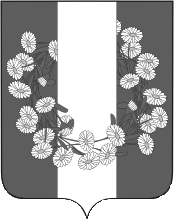 СОВЕТ БУРАКОВСКОГО СЕЛЬСКОГО ПОСЕЛЕНИЯКОРЕНОВСКОГО  РАЙОНАРЕШЕНИЕот 23.06.2016				               		                                                   № 95                                                              хут.БураковскийО Порядке поступления заявления от лица, замещающего муниципальную должность в Совете Бураковского сельского поселения Кореновского района о невозможности по объективным причинам представить сведения о доходах, об имуществе и обязательствах имущественного характера своих супруги (супруга) и несовершеннолетних детейВ соответствии с Федеральным законом  от 25 декабря 2008 года                 № 273-ФЗ «О противодействии коррупции», Совет Бураковского сельского поселения  р е ш и л:1.Утвердить Порядок поступления заявления от лица, замещающего муниципальную должность в Совете Бураковского сельского поселения Кореновского района о невозможности по объективным причинам представить сведения о доходах, об имуществе и обязательствах имущественного характера своих супруги (супруга) и несовершеннолетних детей (прилагается).2.Обнародовать настоящее решение на информационных стендах Бураковского сельского поселения Кореновского района и разместить на официальном сайте администрации Бураковского сельского поселения Кореновского района в информационно-телекоммуникационной сети «Интернет».3. Решение вступает в силу после его официального обнародования.Глава Бураковского сельского поселения   Кореновского района                                                                       Л.И.Орлецкая                                                                            ПРИЛОЖЕНИЕ                                                                          УТВЕРЖДЕН                                                                                              решением Совета Бураковского                                                                             сельского поселения                                                                             Кореновского района                                                                               от  23 июня 2016 года   № 95ПОРЯДОК поступления заявления лица, замещающего муниципальную должность в Совете Бураковского сельского поселения Кореновского района о невозможности по объективным причинам представить сведения о доходах, об имуществе и обязательствах имущественного характера своих супруги (супруга) и несовершеннолетних детей1.Настоящий порядок распространяется на лиц, замещающих муниципальные должности в Совете Бураковского сельского поселения Кореновского района (далее – Совет Бураковского сельского поселения), установленные уставом Бураковского сельского поселения Кореновского района  в соответствии с Законом Краснодарского края от 08 июня 2007 года №1243-КЗ «О Реестре муниципальных должностей и Реестре должностей муниципальной службы в Краснодарском крае», которые обязаны представлять сведения о своих доходах, об имуществе и обязательствах имущественного характера, а также сведения о доходах, об имуществе и обязательствах имущественного характера своих супруги (супруга) и несовершеннолетних детей.2.Заявление о невозможности по объективным причинам представить сведения о доходах, об имуществе и обязательствах имущественного характера своих супруги (супруга) и несовершеннолетних детей  (далее – заявление) подается в Совет Бураковского сельского поселения Кореновского района по форме, согласно приложению к настоящему Порядку.4.Заявление, поступившее в Совет, регистрируется в тот же день в установленном порядке в журнале регистрации информации, содержащей основания для проведения заседания комиссии по соблюдению требований к служебному поведению и урегулированию конфликта интересов в Совете Бураковского сельского поселения Кореновского района.        5.Заявление в течение семи рабочих дней со дня поступления представляются председателю комиссии по соблюдению требований к служебному поведению и урегулированию конфликта интересов в Совете Бураковского сельского поселения Кореновского района (далее –комиссия).6.Заседание комиссии по рассмотрению заявления, как правило, проводится не позднее одного месяца со дня истечения срока, установленного для представления сведений о доходах, об имуществе и обязательствах имущественного характера.7. Комиссия рассматривает заявление и другие материалы и принимает по ним решения в порядке, установленном Положением о комиссии по соблюдению требований к служебному поведению в Совете Бураковского сельского поселения Кореновского района, утвержденном решением Совета Бураковского сельского поселения Кореновского района. Глава Бураковского сельского поселения   Кореновского района                                                                            Л.И.Орлецкая	ЗАЯВЛЕНИЕо невозможности по объективным причинам представить сведения о доходах, об имуществе и обязательствах имущественного характера своих супруги (супруга) и несовершеннолетних детейЯ, _______________________________________________________________________                                               (Ф.И.О., наименование должности)сообщаю, что не имею возможности представить сведения о доходах, об имуществе и обязательствах имущественного характера своих супруги (супруга), несовершеннолетних детей ____________________________________________________________________(Ф.И.О. супруги (супруга), несовершеннолетних детей) (указывается нужное)по объективным причинам _________________________________________________________________________________________________________________                     (указывается конкретная причина (ы) непредставления сведений)  К заявлению прилагаю следующие дополнительные материалы (в случае наличия):        ___________________________________________________________________________ .__________________      ______________________________________________________(дата)	(подпись, расшифровка подписи)Заявление  зарегистрировано:регистрационный номер          ______________   ;дата регистрации    «___» __________________ 20 __ г.Глава Бураковского сельского поселения   Кореновского района                                                                     Л.И.ОрлецкаяПРИЛОЖЕНИЕк порядку поступления заявления от лица, замещающего муниципальную должность в Совете Бураковского сельского поселения Кореновского района о невозможности по объективным причинам представить сведения о доходах, об имуществе и обязательствах имущественного характера своих супруги (супруга) и несовершеннолетних детейВ _________________________________________________________________(указывается кадровое подразделение)__________________________________________________________________________________________________________________ (Ф.И.О., должность)__________________________________(должность, Ф.И.О. лица, зарегистрировавшего заявление)_________________________________(подпись лица, зарегистрировавшего заявление)